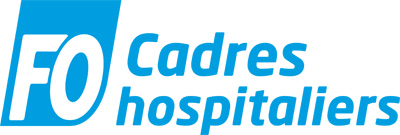 ETAT DE FRAIS DE DEPLACEMENT ET D'HEBERGEMENTJoindre mandat ou convocations aux réunionsLes remboursements sont effectués dans la limite des barèmes fonction publique et dans la limite des frais exposés.Certifié exact, le xx/xx/2023				Signature                                                     Vu, bon à payerLe Trésorier national, Sébastien HOUADECRenvoyer à :Trésorier  National - Syndicat des Cadres Hospitaliers FO - 14 rue Vésale 75005 PARISpermanence@chfo.orgPièce n°:Exercice : 2023Cpte :Payé le :Chèque n° :De :Date : Lieu : Pièce n°:Exercice : 2023Cpte :Payé le :Chèque n° :De :Exposé parNom : Prénom :    Fonction syndicale :  Domicile (adresse précise) :Téléphone : Date et heure de départ : Date et heure de retour : A / FRAIS DE TRANSPORT_______________________________S.N.C.F. Avion                  ( sur accord préalable)Véhicule personnel (Remboursement selon le tarif en vigueur pour la fonction publique en fonction de la puissance fiscale du véhicule) : Puissance fiscale du véhicule :              CV                   Calcul                     €  x  Km                         Montant  =       €Divers : péage, parcotrain, tickets de métro, Bus… =     €B / FRAIS DE SEJOUR_________________________________Nuitée d'hôtel (selon zone)110,00 €  (Paris) x … =   90,00 € (gdes villes et gd Paris) x ...=70,00 € (France métropole) x….=Nombre de repas15,25 € x …………. =         SOUS - TOTAL A   €SOUS - TOTAL B :       €                                     TOTAL A + B =             €